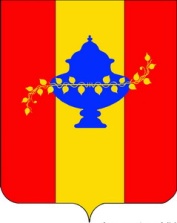 Управление образования администрации Никольского района Пензенской областиП Р И К А Зг. Никольск       01.11.2018                                                                                         № 159О проведении школьного и муниципального этапов Всероссийской олимпиады  школьников  в 2018-2019  учебном  годуВ целях активизации получения обучающимися глубоких знаний по основам наук и повышения общего уровня образованности, активизации работы спецкурсов, создания оптимальных условий для выявления одаренных и талантливых школьников, их дальнейшего интеллектуального развития и профессиональной ориентации, в соответствии с приказом от 24.10.2018 № 362/01-07 Министерства образования Пензенской области, руководствуясь Положением об Управлении образования администрации Никольского района Пензенской области  приказываю:	1. Подготовить и провести в 2018-2019  учебном году школьный  и муниципальный  этап  Всероссийской олимпиады  школьников  по математике, физике, информатике, химии, биологии, экологии, истории, географии, русскому языку, литературе, иностранным языкам, обществознанию, экономике и  праву.2. Утвердить прилагаемые:2.1. Состав  Оргкомитета муниципального этапа Олимпиады;2.2. Положение о проведении  Олимпиады;2.3. Состав жюри олимпиады;2.4. Состав апелляционной комиссии.3. Настоящий приказ разместить (опубликовать) на официальном сайте Управления   образования администрации Никольского района Пензенской области.
4. Контроль   за  исполнением  настоящего  приказа   возложить на зав. ММК М.В. Учаеву.И.о. начальника Управления 
образования администрации
Никольского района    
Пензенской области                                                                          Н.П.Кутькова